649481 Республика Алтай , Усть-Коксинский район, с.Амур, тел. (388 48) 27-3-83ПРОЕКТПостановлениеот              г № с.АмурОб обеспечении контрольных сроков рассмотрения заявлений и обращений хозяйствующих субъектов, реализующих инвестиционные проекты на территории МО «Усть-Коксинский район»   	В соответствии с п. 1 ч. 1 ст. 19 Федерального закона от 25.02.1999 г. № 39-ФЗ «Об инвестиционной деятельности в Российской Федерации, осуществляемой в форме капитальных вложений», руководствуясь п.п. 3 п. 2 ст. 39.6 Земельного Кодекса Российской Федерации, Законом Республики Алтай от 05.06.2002 г. № 5-31 «Об инвестиционной деятельности в Республике Алтай», Законом  Республики Алтай от 11.05.2016 г. № 37-РЗ «Об установлении критериев, которым должны соответствовать объекты социально-культурного и коммунально-бытового назначения, масштабные инвестиционные проекты, для размещения (реализации) которых допускается предоставление земельного участка, находящегося в государственной собственности Республики Алтай, муниципальной собственности, а также земельного участка, государственная собственность на который не разграничена, в аренду без торгов», Уставом муниципального образования Амурское  сельское поселение Усть-Коксинского района Республики Алтай, в целях  создания благоприятных условий для субъектов инвестиционной деятельности, для размещения объектов социально-культурного и коммунально-бытового назначения, реализации масштабных инвестиционных проектов на территории муниципального образования  Амурское сельское поселение,ПОСТАНОВЛЯЮ:1. Сократить сроки каждого этапа предоставления муниципальной услуги «Подготовка и организация аукциона по продаже земельного участка, находящегося в государственной или муниципальной собственности, или аукциона на право заключения договора аренды земельного участка, находящегося в государственной или муниципальной собственности», определённый в п. 2.4 Административного регламента, утверждённого Постановлением сельской администрации  Амурского сельского поселения 29.01.2016 г. № 2, с двух месяцев до 45 дней.2. Сократить срок предоставления муниципальной услуги «Предоставление земельных участков, находящихся в государственной или муниципальной собственности, на которых расположены здания, сооружения, в собственность, в аренду», определённый в п. 2.6 Административного регламента, утверждённого Постановлением сельской администрации  Амурского  сельского поселения 02.02.2016 г. № 7 с 30 дней до 20 дней.3. Сократить срок предоставления муниципальной услуги «Утверждение схемы расположения земельного участка на кадастровом плане территории», определённый в п. 2.5 Административного регламента, утверждённого Постановлением сельской администрации  Амурского  сельского поселения 02.02.2016 г. № 5, с 30 дней до 20 дней.4. Сократить срок предоставления муниципальной услуги «Предоставление в собственность, аренду, безвозмездное пользование земельного участка, находящегося в государственной или муниципальной собственности, без проведения торгов», определённый в п. 2.4 Административного регламента, утверждённого Постановлением сельской администрации  Амурского сельского поселения 01.02.2016 г. № 3/1, с 30 дней до 20 дней.5. Сокращение сроков предоставления муниципальной услуги производится при условии соответствия указанных объектов, инвестиционных проектов, критериям, установленным Законом Республики Алтай от 11.05.2016 г. № 37-РЗ «Об установлении критериев, которым должны соответствовать объекты социально-культурного и коммунально-бытового назначения, масштабные инвестиционные проекты, для размещения (реализации) которых допускается предоставление земельного участка, находящегося в государственной собственности Республики Алтай, муниципальной собственности, а также земельного участка, государственная собственность на который не разграничена, в аренду без торгов».6. Настоящее постановление вступает в силу с момента его официального обнародования и подлежит размещению на официальном сайте МО « Усть-Коксинский  район» в  разделе «Сельские  поселения»     в сети Интернет- altay-ust-koksa.Глава  Амурского сельского поселения:                                                   В.М.ДолгихПриложение № 1 к Постановлению Главы  Амурского  сельского поселения от «24» июня  . № 67.Понижающий коэффициентк размеру арендной платы за земельные участки  государственной или муниципальной собственности,  а также земельные участки, государственная собственность на который не разграничена, предоставляемых в аренду, без торгов  субъектам инвестиционной деятельности для размещения объектов социально-культурного и коммунально-бытового назначения,  реализации масштабных инвестиционных проектов на территории муниципального образования Усть-Коксинское сельское поселениеРЕСПУБЛИКА АЛТАЙ УСТЬ-КОКСИНСКИЙ РАЙОНАМУРСКОЕ СЕЛЬСКОЕ ПОСЕЛЕНИЕ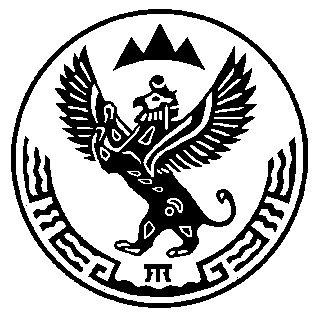 АЛТАЙ РЕСПУБЛИКАНЫНГКОКСУУ-ООЗЫАМУРДАГЫ  JУРТ JЕЕЗЕ№ п/пКатегории лицПонижающий коэффициент1Субъекты инвестиционной деятельности(инвесторы, заказчики, подрядчики, пользователи объектов капитальных вложений и другие лица)0,5